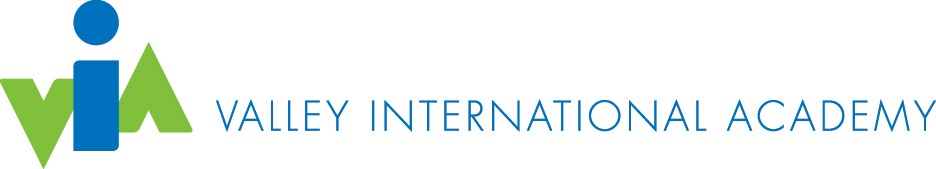 Application Instructions To the Teacher:This recommendation will remain confidential and will not become part of the student’s permanent record. When you have completed it, please email it to admissions@valleyacademy.org or send it in the envelope provided. Be sure the parent/guardian has signed the form in the space above. Feel free to use additional sheets if necessary.  Thank you for your cooperation and candor.How long have you known the student academically?      	       Outside the classroom?      In what year(s) did you teach the student?            How large is/was the class?      Course Name(s):     Is the student on a block schedule? 		 Yes         NoIs this course designated as an honors or accelerated course?      Yes	      	 No Briefly describe your course. It is especially helpful to know what texts are used and if the students are grouped by ability.What are the first three words that come to mind when describing this student?1.     2.     3.     How accurately does the student read and understand what he or she has learned?How well does the student study in comparison with other students? Please be specific about areas of strength and weakness.How well does the student accept advice or criticism?Please comment on this student’s character, citizenship, and contributions to your school community.  Please add any additional information necessary to give us a more complete picture of the student. Please add any additional information necessary to give us a more complete picture of the student. Please add any additional information necessary to give us a more complete picture of the student. Please add any additional information necessary to give us a more complete picture of the student. Please add any additional information necessary to give us a more complete picture of the student. Please add any additional information necessary to give us a more complete picture of the student. Please add any additional information necessary to give us a more complete picture of the student. Please add any additional information necessary to give us a more complete picture of the student. Please add any additional information necessary to give us a more complete picture of the student. Thank you for taking valuable time to complete this evaluation. Your comments are an important part of the student’s application.Typing your name here constitutes a valid electronic signature.Thank you for taking valuable time to complete this evaluation. Your comments are an important part of the student’s application.Typing your name here constitutes a valid electronic signature.Thank you for taking valuable time to complete this evaluation. Your comments are an important part of the student’s application.Typing your name here constitutes a valid electronic signature.Thank you for taking valuable time to complete this evaluation. Your comments are an important part of the student’s application.Typing your name here constitutes a valid electronic signature.Thank you for taking valuable time to complete this evaluation. Your comments are an important part of the student’s application.Typing your name here constitutes a valid electronic signature.Thank you for taking valuable time to complete this evaluation. Your comments are an important part of the student’s application.Typing your name here constitutes a valid electronic signature.Thank you for taking valuable time to complete this evaluation. Your comments are an important part of the student’s application.Typing your name here constitutes a valid electronic signature.Thank you for taking valuable time to complete this evaluation. Your comments are an important part of the student’s application.Typing your name here constitutes a valid electronic signature.Thank you for taking valuable time to complete this evaluation. Your comments are an important part of the student’s application.Typing your name here constitutes a valid electronic signature.Signature of teacher:      Signature of teacher:      Signature of teacher:      Signature of teacher:      Signature of teacher:      Signature of teacher:      Signature of teacher:      Signature of teacher:      Date (MM/DD/YY):Title:     School:      School:      School:      Phone Number:     Phone Number:     E-mail Address:     E-mail Address:     E-mail Address:     School Mailing AddressSchool Mailing AddressCityState/Province State/Province Country    Country     Zip/Postal Code Zip/Postal Code